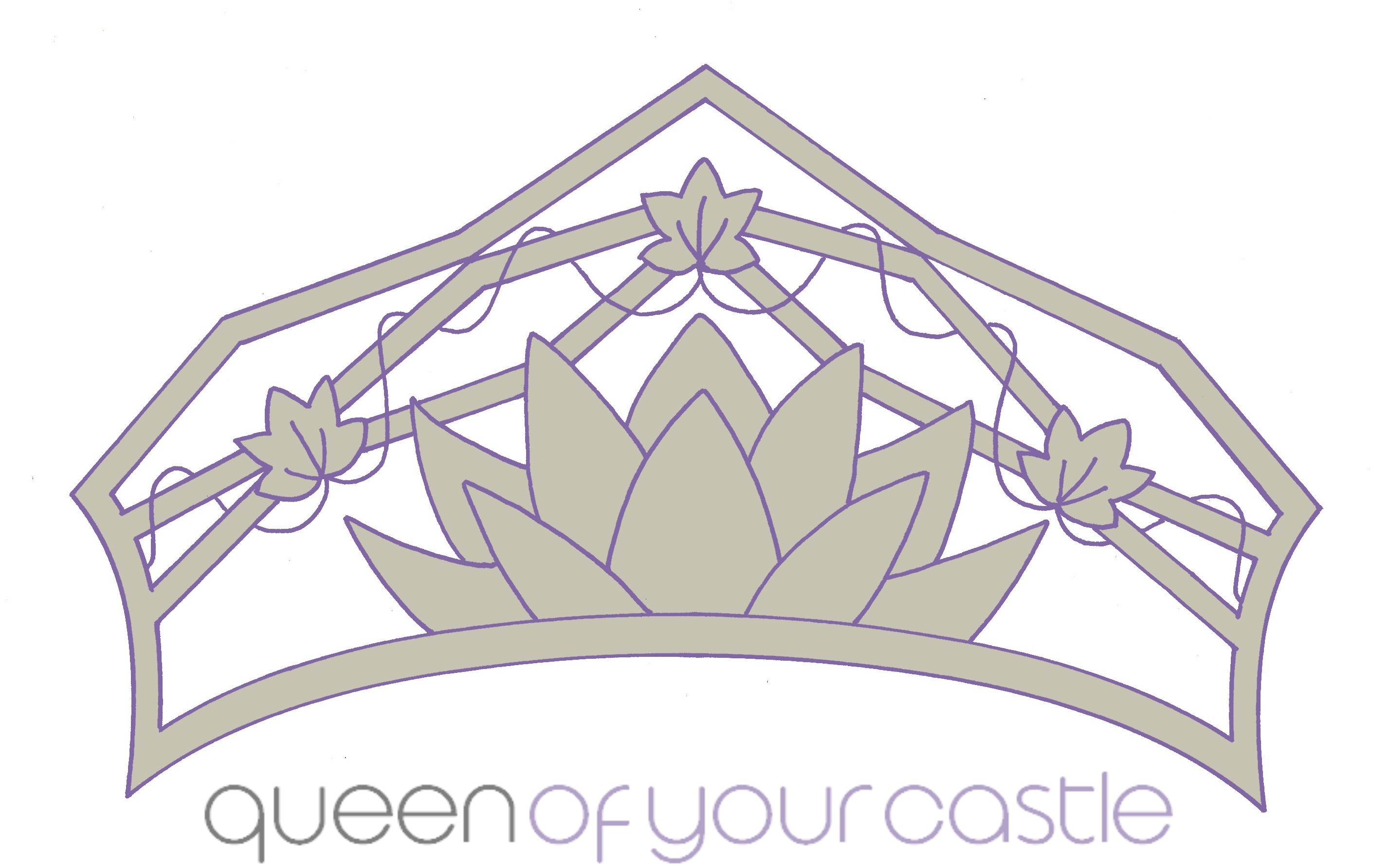 Bestelformulier* Naam:	 ______________________________	* Voornaam:	_______________________________	* Straat:	 _______________________________	* Postcode: 	_______________________________	* Plaats:	_______________________________* Land:	 _______________________________* Email:	_______________________________* Telefoon:	_______________________________* Datum:	 _______________________________	* = verplichte velden		Verzendadres indien anders:		Naam:	_______________________________Voornaam:	_______________________________	Straat:	_______________________________Postcode:	_______________________________	Plaats:	_______________________________Land:	_______________________________Ik zorg dat het verschuldigde totaalbedrag binnen 3 dagen is ontvangen op bankrekening nummer:BE88 335037232585, t.n.v. Christel Putzeys, onder vermelding van: Je naam zoals op het bestelformulierBestelling Queen of your CastleJe aankoop is definitief na ontvangst van het bedrag door Christel Putzeys van Queen of your Castle. Daarna gaan we onmiddellijk aan de slag om jouw bestelling te verzenden. Retourregeling:Mocht een artikel onverhoopt toch niet naar je zin zijn, mag je dat binnen 7 dagen retourneren. Zorg er wel voor dat het artikel onbeschadigd is. De retourkosten zijn voor eigen rekening.  De gegevens die je ons verstrekt worden niet aan derden aangeboden.         Ik ga akkoord met bovenstaande voorwaarden. *Datum: ________________________________________              Stuur het formulier naar: christel@jessenhofke.beBestel-nummerProductPrijs in euro incl.. BTWVerzendingSubtotaalAan-talTe betalen 2001Hoedendoos -Limited edition1018,63109,632002Notitie/tekenboekLimited edition21425Totaal incl. BTW